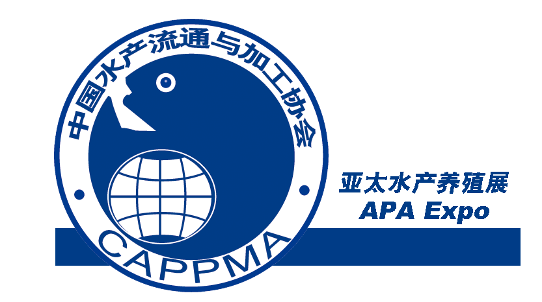 展商服务手册2018年6月1-3日福建 福州福州海峡国际会展中心长城国际展览有限责任公司编制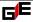                     目            录                        内容                                                       		           页码展会基本信息                            	  ----------------------------------           2联络方式及重要时间点                          ----------------------------------           3展馆位置图									  ----------------------------------           5展会须知									  ----------------------------------           6参展商守则									  ----------------------------------           9必填表格--会刊信息（表格一）					 ----------------------------------         	  12必填表格—标摊楣板信息（表格二）			 ----------------------------------         	  14会刊广告预定单（表格三）					 ----------------------------------         	  15展会赞助预订单（表格四）					 ----------------------------------           16“全球水产养殖论坛”参会申请表（表格五）	 ----------------------------------         	  17酒店预订单（表格六）					     ----------------------------------         	  18其他服务预订单（表格七）                     ----------------------------------         	  19现场展具租赁及展馆服务（表格八）			 ----------------------------------         	  20国际展品运输（表格九）				    	 ----------------------------------         	  25                       展 会 信 息                                    展会名称			-----------------------------------      亚太水产养殖展览会展会时间			-----------------------------------      2018年6月1-3日展会地点			-----------------------------------      福建·福州海峡国际会展中心4号馆								福建省福州市仓山区城门镇南江滨大道198号主办单位	-----------------------------------    	中国水产流通与加工协会									福建省水产加工流通协会									长城国际展览有限责任公司承办单位		-----------------------------------		长城国际展览有限责任公司布展时间		-----------------------------------		2018年5月30日 周三 08:30－17:002018年5月31日 周四 08:30－17:00展览时间		----------------------------------- 		2018年6月1日  周五 09:00－17:002018年6月2日  周六 09:00－17:002018年6月3日  周日 09:00－14:00撤展时间		-----------------------------------		2018年6月3日  周日 14:00－17:00                 展会服务、联系方式及重要时间节点                您可以通过以下两种方法预订展会所提供的服务：通过我们的官方网站：www.apaexpo.com.cn 下载相应表格，填写清楚并发送给负责人；通过我们设在的展会现场的展商服务柜台，订购展会服务。展商服务柜台设在福州海峡国际会展中心4号馆展馆门口，工作时间：布展期：08:30 – 17:00展览期：09:00 – 17:00                     展馆位置图                       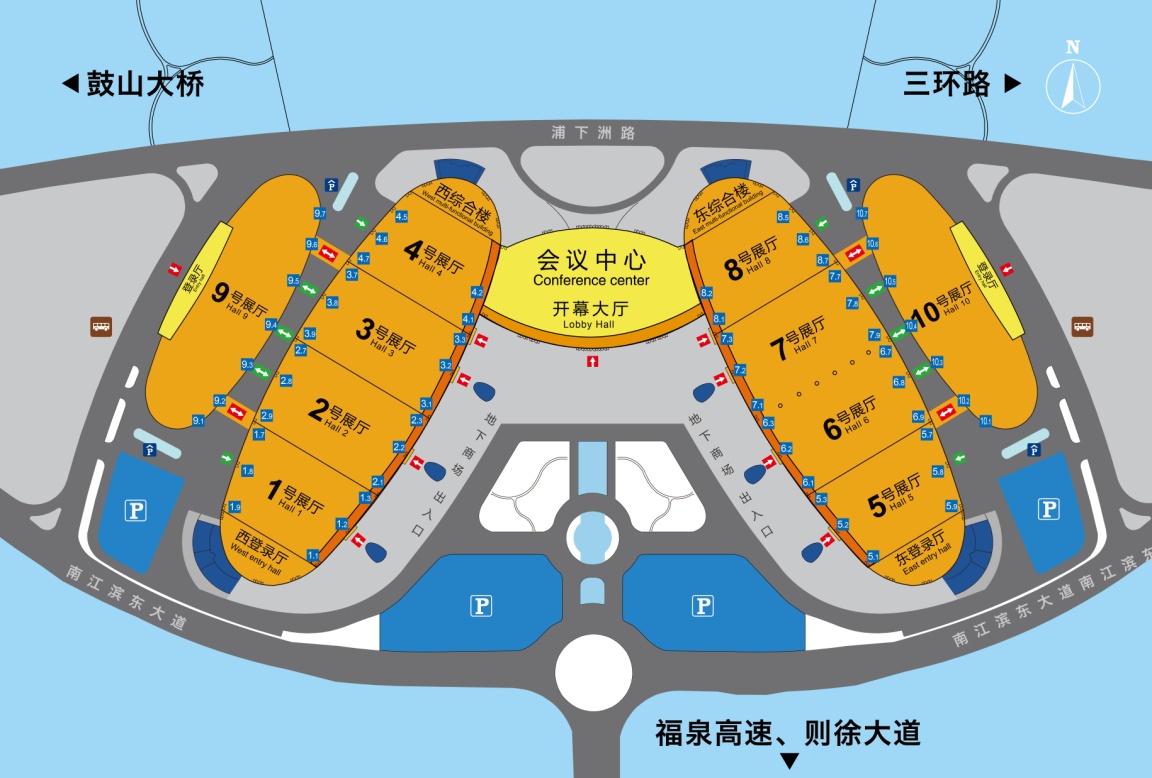 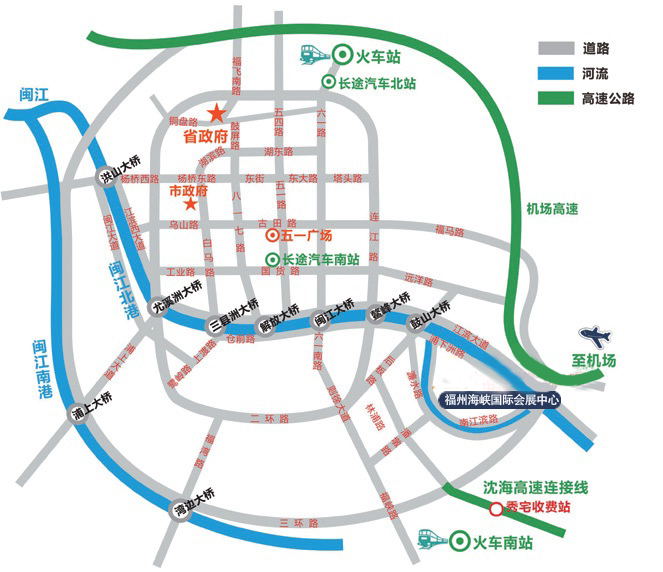 福州海峡国际会展中心4号馆，仓山区城门镇南江滨大道198号 
打车距离：距福州长乐国际机场约42公里，距福州火车站16公里                      展 会 须 知                                   展览时间		----------------------------------- 2018年6月1-2日 09:00－17:002018年6月3日 周日 09:00－14:00（展商可提前30分钟入场）布展时间			----------------------------------- 2018年5月30日 周三 08:30－17:00                                                    2018年5月31日 周四 08:30－17:00展会地点			----------------------------------- 福州海峡国际会展中心4号馆福建省福州市仓山区城门镇南江滨大道198号全球水产养殖论坛时间-----------------------------------	2018年5月31日-6月1日会议地点			-----------------------------------	福州中庚聚龙酒店参展商所有参展人员在展览会任何时间内（包括布展，展期和撤展）必须佩戴参展证方可以进入展馆，参展证不得转让他人使用。如贵展台涉及非大会指定施工单位工作，请联系展会指定主场并申报所需资料。基于保安理由，请勿代搭建商或非展台的工作人员申请参展证。各参展商可于2018年5月30日上午8：30后前往福州海峡国际会展中心4号展馆序厅 “报到处”报到并领取证件，报到需持《展位确认》及本人公司名片，领证后方可进入馆内开始布展。展台搭建标准展位示意图：标展展位为3米X3米，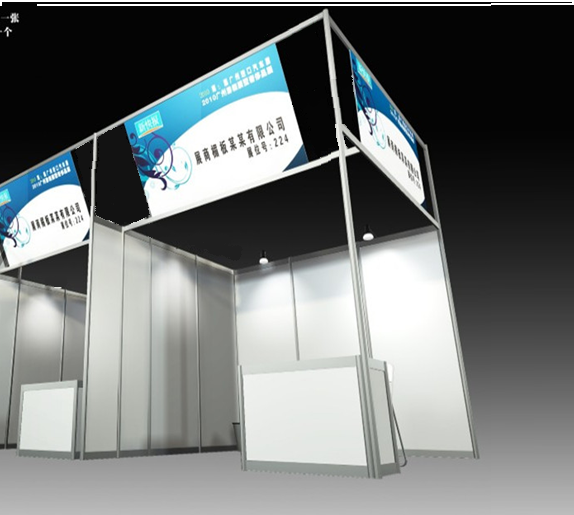 配置为：地毯、墙板、楣板、两盏灯、一桌两椅、一个废纸篓、一个接线板。如需去掉墙板，请于5月16日前，通知主场搭建商。每面墙板为1米X2.5米，墙板喷绘建议尺寸为95厘米X245厘米（整幅），95厘米X120厘米（半幅）。特装搭建：展商可以自行选择特装搭建服务商，请参见《展位搭建手册》中的各项规定。现场请在现场展厅服务台缴纳施工押金和施工管理费等，管理费：20元/平米。施工单位应提前办理施工手续，交纳施工管理费，方可进馆施工。观众此次展览为专业展览。组委会已经邀请相关行业人士参加。各展商亦可向组委会索取门票，以便邀请客户进场参观，未持任何组委会派发邀请函或者门票的观众，现场需要名片或身份证换领门票。专业观众可通过微信及网站登记参观，打印回执即可入场。微信号“亚太水产养殖展”、网站www.apaexpo.com.cn。承建商 展位搭建商必须取得组委会之批准，方可于馆内施工。各光地搭建商必须承担场馆所征收之施工管理费、垃圾清运押金及其它等费用。根据会议中心规定，凡是进入展馆内的施工人员必须佩戴安全帽，未佩戴安全帽的施工人员，展馆的保安人员有权拒绝其入场工作。光地展台搭建商请向主场申请工作证。参展证：供参展单位的业务人员在布展、开展和撤展期间进出展馆时使用。施工证：供特装搭建单位于布展及撤展期间使用，开展期该证件无效。宣传资料及翻译请各展商务必注意，台湾是中华人民共和国的地区，翻译时不应译为国家。凡在现场派发的任何资料（包括员工名片），如带有ROC或中华民国等字眼均需删去，请各参展商必须遵从。如无按照此要求而现场有任何问题发生，组委会将概不负责。展馆数据展品运输参展单位自运展品货车进岛，请按照以下线路行驶抵达展馆。广东、厦门、泉州方向进馆路线（由高速福州秀宅收费站→潘墩路→海峡国际会展中心）鼓山大桥进馆路线（由鼓山大桥--林浦路--潘墩路--海峡国际会展中心）一切与展品运输有关事宜，请联系福州海峡国际会展中心。国内运输代理：（为了您的利益，贵重物品，易碎品，冷冻食品及精密仪器等，请勿邮寄）地址：福州市仓山区城门镇南江滨大道198号福州海峡国际会展中心，邮编：350001联系人：陈新联系电话：13559184010；0591-88039722  收货单位：福州海峡国际会展中心运输要求：外包装唛头“亚太水产养殖展”标注：“展商名称”、“展厅及展位号”收货时间：8:00-11:30   13:00-17:00 国际运输代理公司：上海汇展国际物流有限公司厦门分公司地址：厦门湖里区象屿路88号保税市场大厦7C2，邮编：361006联系人: 沙晓黎小姐 联系电话：0592-5666901展会组委会责任限度对于确由展会组委会的责任，造成参展者的不利，赔偿金额最高不超过参展者交给展会组委会所有费用的总额。为本展会提供服务的展馆服务提供商、展览装修工程服务公司、展品运输代理公司和会务服务公司都是独立的单位，因与他们相关的责任所导致对参展者不利，展会组委会不承担赔偿责任。其它1 医疗    展商请自带药品以防不时之需。2 保险    展商有责任保险，以使主办、承办单位及其雇员和代理免受由展商造成其在经济上的损失、赔偿与人员伤亡。3 第三者责任保险    展商应保第三者责任险并确认主办单位在被保之列                      参 展 商 守 则                                  定义本条款中，如文中无其他规定，则“申请人”是指申请在展会上进行展览的具有独立法人资格的经济体或个人。 “参展商”是指申请在展会上进行展览的、其展览申请已由展会组织单位出具书面确认函   （称为“展位确认函”）予以接受、且已全额支付参展费的具有独立法人资格的经济体或个人。“展台”是指经许可的场地，包括所有固定装置、配件和摆设。“指定服务商”指在展览期间，被展馆经营者或组织单位雇佣，对展位进行搭建、装配或提供其它服务的单位或个人。参展资格与条件展会组织单位对于申请人的参与拥有绝对自主权。展会组织单位以书面方式接受申请人的申请之前，并    未赋予其任何参展权，经展会组织单位确认并已付清全部展位费用方视为参展商。展会组织单位保留拒绝任何申请而不进行进一步解释的权利。如参展商违反本通用条款和展会规定，展会组织单位将有权拒绝参展商参加展会，并对因该违反行为导致的损害索取赔偿金。展位布置展品必须符合宣传目的和展会规定。如参展商在场地内放置的任何物品不符合场地的用途，展会组织单位有权移除处置这些物品，费用由参展商承担。场地分配本着先来先得原则，展会组织单位为申请人分配展位或展台的面积，以及该展位或展台的具体位置。未经展会组织单位书面批准，参展商不得向任何第三方转让、让与、分包或分享展位。展位建设、标准展台展会组织单位对展台搭建的要求和批准程序在《参展商手册》中有详细说明，该说明构成本通用条款和细则的一部分。现场的使用与安全对于正在移动或操作的展品，参展商必须采取防护措施。此类展品仅能由经参展商授权的人员展示或操作，并不得在该人员离开的情况下独自运转。所有视听设备必须定点，并限制音量，不得对其他参展商或观众造成不便。除非得到展会组织单位的事先书面批准，否则参展商或观众均不得在展会场地内进行拍摄、录音、录像、电视转播、广播。宣传资料只能在参展商自己的展位或展台发放。除非得到展会组织单位的事先书面批准，不得在展会场地内的任何其他地方进行业务广告、示范或游说。展会组织单位有权移除其认为有害、非法、违反道德、与展会组织单位背道而驰、不符合展会标准及设置或不符合展会展品说明的任何展品、宣传资料，费用由参展商承担。参展商保证：展品及其包装、宣传资料在任何方面均不违反或侵害任何第三方权利，包括商标、版权、设计、名称、专利（无论是否登记注册），并同意对任何第三方造成的损害，由参展商进行足额赔偿。展位搭建、展台配置及装饰必须在展会组织单位指定的时间段内完成。截至该时间尚未完工的任何场地，展会组织单位保留对其进行安排、安装或装饰的权利，费用由参展商承担。在展会最后一天的正式关闭时间前，除非展会组织单位做出特别同意，参展商不得拆除或移除任何展位或展品。参展商的所有人员、代理或代表凭参展证件入场工作， 不将其参展证件交给其他人。展会场地行为守则禁止参展商和观众携带危险品进入展览会场地。参展商和观众不得在展会场地内从事对任何人或财产造成干扰、妨碍、烦扰、不便、损害或危险的事情。销售活动参展商可接受业内买家的订单和佣金，合同在展会以外生效。此规定也适用于购买展会结束后交付的展品。广告与宣传展会组织单位应当负责安排对展会的整体宣传。参展商使用展会的标识和名称应当取得展会组织单位的书面批准。即使在展台内部，也不允许采取以下宣传手段：违反法律和国家/政府规定或限制，特别是违反消防部门的规定或限制。含有意识形态或政治性的题材。干扰其他参展商，如声、光干扰（闪光、移动投影、扬声器广播等）。导致尘土或垃圾堆积。妨碍观众流通，特别是造成过道拥挤。展位材料及展品入场及离场参展商应当按照展会组织单位的安排，在展会组织单位指定的时间段内进入展会场地。展会结束后，应当立即按照展会组织单位的安排，在指定的时间段内移走所有展品、展台材料及相关物品。留在展会场地的任何展品或展台材料将被视为遗弃，由展会组织单位处置，费用由相关参展商承担。责任免除展会组织单位、其代理、代表、承包商或员工不在任何方面对某一参展商、其代表、员工、承包商、代理、或他们的产品或其他财产、或任何参展商或观众遭受的损失、伤害或其它损害赔偿金（因展会组织单位或其员工疏忽大意导致的人身伤亡除外）承担责任。展会组织单位无需为展会期间进行的或展会带来的任何商业交易之结果承担任何责任。对于因本协定或与该协定相关的、或因参展商违反该规定造成的或第三方向展会组织单位提出的与索赔相关的任何性质的法律责任、诉讼、法律程序、索赔、损害赔偿金、成本和费用（包括法律费用），参展商承诺按照展会组织单位、其员工及代理的要求进行赔偿，并在此后任何时间应确保展会组织单位、其员工及代理获得赔偿。参展商应当负责购买充分的保险，包括但不限于为其展品及展位购买保险，以抵御因偷盗、火灾、公共责任（包括占用人责任）以及任何其他自然原因导致的所有损失或损害，并应按要求向展会组织单位出示此类保险单。参展权的终止如果发生以下一种情况，展会组织单位有权终止参展商在展会上的参展权：参展商或其任何代表违反本通用条款和细则内的任何内容；参展商的任何行为在展会组织单位看来不符合展会的性质或目的，或妨碍展会其他参展商的权利（包括知识产权）。展会的取消如发生展会组织单位不能控制的事由，包括但不限于战争、禁运、疾病爆发、法律程序或政府规章，导致展会组织单位无法继续进行展会，则展会组织单位保留权利，取消展会、改变展会性质、调整规模、期限、地点。此外，展会组织单位有权因其他合理原因取消或延迟展会，改变展会会期、时间、地点等。如展会被彻底取消，参展商已支付的所有款项均应退还。如展会期间延长或变更，展会的条款应当适用于新的举办会期和时间。提交索赔参展商的所有申请索赔应不晚于展会最后一天后十四（14）日，并采用书面形式送交展会组织单位。管辖法律本通用条款和细则应当由中国人民共和国法律管辖，并根据中华人民共和国法律进行解释。收集个人信息当参展商填写申请表参加展会及填写《参展商手册》，才需要收集个人信息。该信息可能被转交给我们的第三方承包商，以协助承包商提供服务，承包商对负有保守义务。参展商参与展展会提供的公司信息，将会刊登在展会的会刊中。此类公司信息也将用于会前宣传，以知会将要出席展会的公众。未经信息当事人的同意，我们不会使用或传播阁下的个人信息，也不会将信息用于信息收集时所声明目的以外的其他目的。其它规则及规定展会组织单位保留权利，解释、变更和修改本通用条款和细则，随时发布其认为维护展会经营秩序所需的其他规章制度。展会组织单位对本条件及任何其他规章制度的解释和规定为最终决定。参展商和观众应遵守展会场地的规章制度，这些规章制度是本条款和细则不可分割的一部分，并构成本条件。如此类规章制度条款与本通用条款和细则发生冲突，应以本通用条款和细则为准。展会场地规章制度的文本可向展会组织单位索取。                   必填：会刊信息（表格一）                                重要提示：会刊公司展品信息，鼓励展商从网上提交。网上提交可随时更新，且来年不必再次提交。http://member.chgie.com/login.htm →点击立即注册（已注册并激活的用户可直接登陆）→依次填写信息（注：用户名为邮箱，会发激活邮件）→查收注册用的邮箱，激活账号→进入展商系统设置密码→进入2018亚太水产养殖展→填写参展信息，会刊信息→点击提交，等待主办方审核→通过审核后方可上传展品图片及公司LOGO 网上提交有困难，可以填写表格回传。                  必填：标摊楣板信息（表格二）                                                会刊广告预订单（表格三）                                                展会赞助预订单（表格四）                   单位盖章                                                                 年   月   日          “全球水产养殖论坛”参会申请表（表格五）                 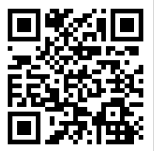 其他会议不收取费用，但是名额有限，需要网上或者微信注册。其他参会网站注册：http://www.apaexpo.com.cn/；微信注册：亚太水产养殖展单位盖章                                                                 年   月   日获得全球水产养殖论坛日程http://www.apaexpo.com.cn/GAS/16340.htm                     酒店预订单（表格六）                          福州中庚聚龙酒店地址：福州仓山区南江滨西大道203号距离地铁葫芦阵站2.5公里，步行至海峡国际会展中心，距离约2公里。                   接待酒店入住回执（截止日期：2018年5月10日）参展单位：                                                                                  电    话：                           传真：                        联系人：                 说明：入住单位只有在填写本表并回传至组委会办公室才能享受指定酒店优惠价格。入住时，入住单位请说明是参加“亚太水产展”，前台人员即会按组委会指定要求接待单位盖章                                                                 年   月   日                  其他服务预订单（表格七）                        单位盖章                                                                 年   月   日            现场展具租赁及服务价格（表格八）                       租赁服务Rentals for Facilities and Equipment展具部分Exhibition Equipment：（单位：元/期  Unit price：RMB/The whole Exhibition period）工程服务项目 Engineering Service Charges网络服务 Network Service现场服务 Booth service加班服务 Overtime work Charges施工保证金 Deposit for construction works运输装卸服务 Transportation and storage charges                 国际展品运输（表格九） (太复杂了，能否简化)                      联络方式Contact Information 上海汇展国际物流有限公司厦门分公司SHANGHAI HI-EXPO INTERNATIONAL LOGISTICSCO.,LTD (Xiamen Branch)地址：厦门湖里区象屿路88号保税市场大厦7C2,，邮编：361006Add: 7C2 Bonded Market Bldg.,88# Xiangyu Rd.,Huli District,Xiamen,China 361006  联系人/Contact person: 沙晓黎小姐/Ms. Helen Sha   电话/Tel：+86 592 5666901传真/Fax：+86 592 5666913E-mail： helen.sha@hi-expo.com.cn 收货人/联系方式Consignee/ Contact：目的港/PORT OF DESTINATION：福州马尾码头Fuzhou Port Mawei Terminal收货人/CONSIGNEE：TO ORDERADD:通知人/ NOTIFY PARTY:：SHANGHAI HI-EXPO INTERNATIONAL LOGISTICSCO.,LTD (Xiamen Branch)Add: ADD: ROOM 7C2, BAOSHUI SHICHANG BUILDING,NO., 88 XIANGYU ROAD, HULI DISTRICT,XIAMEN, FUJIAN, CHINA  联系人/Contact person：沙晓黎小姐/Ms. Helen Sha   +86 592 5666901E-mail：helen.sha@hi-expo.com.cn.单程进口服务费率/INBOUND MOVEMENT SERVICES AND TARIFF展商服务费Exhibition Logistic service fee: CNY 1000.00/BL操作费用/operation onward chargesCNY 950.00/CBM   MIN=5CBMCNY 850.00/CBM   MIN=10CBM   CNY 550.00/CBM   MIN=23CBMCNY 450.00/CBM   MIN=46CBM服务项目：境内办理备案，提供贸易收货人，报关报检，从机场至展馆的运输，展馆门口卸货送至展商的摊位，待客人拆箱后将包装送至指定地点。Service items: offer trade agent, declaration & commodity inspection in port, transport form Airport to exhibition hall, use forklift to unload in exhibition hall, send exhibits to booth and make all of them ready, send the packing materials after taking down to appointed storage place3) 其他费/Others chargesA.保险费用实报实销；Complete reimbursement for insurance expensesB.换单费、THC、冻柜仓储等港口费用实报实销；Complete reimbursement for DOC,THC,Freezer storage and other port charges etc.C.若产生商检费、熏蒸费以及海关查验费实报实销；Complete reimbursement if there is port commodity inspection service cost,fumigation cost,spot-check cost etc.D. 以上货物若需要冻库仓储的费用另计。冻库进仓费：￥40/CBM，仓储费：￥4/CBM/天。货物的重抛比按照：1CBM=333KG折算；Require cold storage warehousing surcharge.Cold storage service fee:CNY40/CBM,Storage fee:CNY4/CBM/DAY. The conversion ratio of the size and weight:1CBM=300KGE.以上费用不包含由于改变入境时的报关方式所造成的海关监管运输、监管仓储装卸费用，以及退运出境时所产生的空运费等相关费用；The charges above not including the extra cost of transport under customs supervisionand the extra cost of supervise storage and unloading,the extra air freight of the returned cargo and the related cost,which caused by changing the way of customs declarationF.若需暂时进出口所产生的保证金及相关费用实报实销。Complete reimbursement for the security deposit if need a temporary import or other related cost.G.以上报价为正常工作时时间的操作费用，若在正常工作时间外作业将产生相应的加班费用；The quotation above is the operation charge in work time, if need over time work will charge the extra costH. 若单件货物的重量超过1500kg，或是单件体积超过5立方米另加收30%的费用；PLEASE  INFORM THE WEIGHT OF YOUR COMMODITY （PER PACKAGE）IS LARGER THAN 1500 KG OR THE VOLUMN OVER 5CBM, THE TOTAL FEE WILL BE INCREASE 30%I. 以上报价不包含开票所需的增值税，如需开票另加收6.83%。The quotation is not including the VAT,the 6.83% VAT will be charged.J. 美金对人民币的汇率按照1:6.9折算。U.S. dollars at the exchange rate of CNY 6.9 fold3. 运输时间表及相关期限/Time schedule and relevant deadlines 1) 运输预报（预报展品货量）/Shipment pre-advice    注意：请填写“展览品装箱单发票”并于发货后寄给我司，详见附件。Notes: Please fill out the “Combined Packing list and Invoice” and send them to us as soon as cargo departure from origin. See appendix. 展品最晚到福州马尾码头时间：2018年5月14日Shipment direct arrival in China at Fuzhou Port Mawei Terminal: 14th, June,2018相关运输文件（包括提单、暂准进口展览报关清单等其他文件）寄达我司的时间 ------请于货物到达目的港10天前送至上海汇展国际物流有限公司。 Arrival date of relevant documents (including bill, Declaration Forms and other shipping documents) ------ before cargo arrival destination port for 10 days.4).货物进馆时间2018年5月31日Move-in date ------ May.31, 20185).货物出馆时间：2018年6月3日Move-out date ------June. 3, 2018注意/NOTES：展商必须严格遵守以上时间表及相关期限，由于单证或货物的晚到造成的困难操作我司另加收操作费的30%。由于单证或货物的晚到造成的后果由展商自行承担。The above time schedule and relevant deadlines for documents, information and exhibits must be rigidly observed and Any delay will be caused 30% additional charges, and the exhibitor will be responsible for all the result caused by the delayed.4．文件/DOCUMENTS 1) 展览品装箱单发票/Combined Packing list and Invoice：请用中英文填写/Please write both in Chinese and English;每箱所装数量必须与实际货物相符，并详细体现于清单上/The quantity of the listed exhibition commodities should be equal to that of the actual.;货物价值请按照CIF价格填写The price of the exhibition commodities should be based on CIF;货物毛重、净重需详细体现于清单上The gross weight and net weight should be listed on the list;每箱货物的唛头需清晰体现在清单以及货物的外包装上/The mark could be seen clearly in the list and the package;填写准确的货物海关编码/Please provide with the H.S. Code.2）提单正本/电放提单Bill of way bill of lading/ telex release bill of lading3）非木质包装证明（正本或复印件）Declaration for non-wood packing materials ( original/copy )4）热处理/熏蒸证明Heat Treatment and/or MB fumigation certificate (original)  for wood packing materials5）动植物检验检疫合格证The zoology and botany inspection certificate.6）到货通知/展台示意图Shipment Pre-advise/ Stand Layout Plan展会邀请函一份（复印件）Exhibition Invitation5. 唛头/Case marking        2018 Fisheries ExpoEXHIBITOR NAME:HALL / STAND NO.:CASE NO. :GROSS WEIGHT:NET WEIGHT :DIMENSION  (L*W*H): 展品单件超过1000公斤，请将箱顶、前面、后面、提吊点在箱子外注明，任何易碎或直立放置的货物，也在箱子外注明。其他标记请遵循国际管理规则包装标志和符号。For the weight of single piece of exhibits over 1,000kgs, please also clearly mark in the outside case the “Center of Gravity”, “Front Side and Back Side”, “Lifting Point”. For any Fragile and Up-Right Position items, please also label or mark in the outside box. Other Marking should conform to the International Rules and Regulations Governing packing signs and symbols.6. 展品包装/Packing of exhibits 展商须对不良包装造成的后果负责。Exhibitors shall be responsible for the consequences of improper packing.A）避免损坏和雨淋Protection against damage and rain由于展品在运输途中会被频繁装卸，有时也难免受到震动和撞击，并且会被多次置于露天场所，包括在展会开幕和结束时存储在展览中心的露天仓库 。所以展商须采取必要的预防措施避免展品损坏和雨淋。 因为我们不会为展品破损，尤其是展品用已用过的包装材料(箱子的铝箔、塑料皮已经在拆箱时被损坏)包装回运时所造成的损坏承担责任。As exhibits are repeatedly loaded and unloaded during transportation, shocking/bumping will sometimes be inevitable. Moreover, exhibits will be placed outdoors many times, including open-air storage at the exhibition site before and after the exhibition. Therefore , exhibitors must take necessary precautions against damage and adverse weather conditions ,since we can not assume any responsibility for the damage, especially when return exhibits are to be packed with used packing materials ( the case as well as aluminum foil , plastic covers etc. would have already been damaged during unpacking ) .B）包装箱须牢固耐用，足以避免在运输和拆箱过程中造成损坏。尤其必须适用于展会结束后重新包装和回运。木质包装箱不适用于反复操作，尤其对于贵重或精密展品来说。The case must be strong enough to avoid damage during transportation as well as unpacking, and in particular, be suitable for repacking and for sale or return movement after the exhibition. Packing in cartons is not considered suitable for repeated handling, especially for valuable or delicate items.C）由于海关要求运输总代对每件展品负责，因此如果没有通过我们向海关作事先安排，参展商是不被允许在展会开幕前、展会期间及结束后将任何展品带出展览中心。我们对由此造成的任何展品没收和罚款不予负责。As the customs requires the official forwarder to be responsible for every exhibit, exhibitors should not be allowed either to take any of their exhibits out of the exhibition site before, during and after the exhibition without prior arrangement with the Customs through us. We shall not be responsible for any confiscation and fines arising therefrom.7.  检验检疫及熏蒸/Quarantine inspection and fumigation A）对于木质包装For cargoes with wooden packing1）中国检验检疫机构将严格要求从所有国家和地区进境的木质包装货物必须进行除害处理。Chinese Quarantine Authority strictly request that all cargoes with wooden packing, from all countries and regions, must undertake fumigation treatment. 2）本办法所称木质包装是指用于承载、包装、铺垫、支撑、加固货物的木质材料，如木板箱、木条箱、木托盘、木轴、木楔、垫木、枕木、衬木等。All non-manufactured wood packaging material to be used to carry, pack, pad and support, and reinforce the goods, such as wood case, crate, pallet, frame, pal, wood pole, wedge, sleeper and pad.3）本办法所称木质包装不包括经人工合成或者经加热、加压等深度加工的包装用木质材料(如胶合板、刨花板、纤维板芯、锯屑、木丝、刨花等以及厚度等于或者小于6mm的木质材料)。Those wood composite products after being heated and pressed treatment, such as plywood, particleboard and fiberboard. Veneer core, saw dust, wood fiber and particle and other wood materials with its thickness equal or less than 6mm.4）进境货物使用木质包装的，应当在输出国家或者地区政府检疫主管部门监督下按照国际植物保护公约进行热处理(HT)或溴甲烷熏蒸(MB)，并在木质包装的两侧加施IPPC专用标识。All import wood packaging materials should be treated by Heat Treatment (HT) or Methyl Bromide (MB) fumigation at the origin, and put the Mark of IPPC (as below) on two opposite sides of the wooden packaging material.5）如果木质包装未加施IPPC专用标志或已施加专用标志但在抽查检疫时发现活的有害生物的，将对木质包装进行除害处理或回运回输出国家。If the wood packaging materials without the approved mark or with approved mark being intercepted the alive harmful pest, the packing materials will be fumigated or the cargoes will be returned to the origin.  参考标记如下Sample of Marking：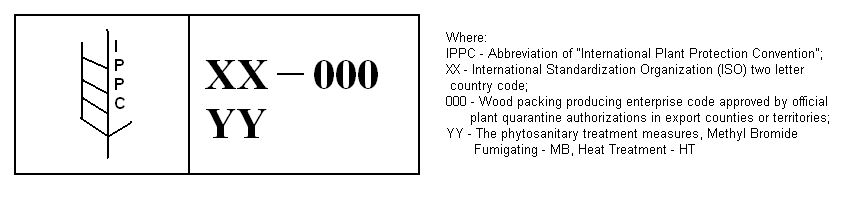 B) 对于动植物产品及食品For live animals/plants and foods1) 	对于动植物产品，须提前交给我们暂准进口报关清单，货物只有在得到中国有关部门许可后方能进入(包括所有的食品及饮料展品样本，进口许可证至少需要6星期来处理)。由于熏蒸程序将耗费一些时间，提醒展商不要希望很快收到展品For live animals / plants, Declaration form and Temporary Import application should be submitted to us in advance, and shipments can only be made after the permission of Chinese relevant authorities. (min. 6 weeks to process import permits covering all food & beverage exhibition samples) Because the fumigation procedure will take some time, the exhibitors are reminded not to expect to receive their exhibits very soon.2) 对于食品,包括：酒、水果、蔬菜、罐头、植物种子，展商需要提供以下文件：Apply for foods, including fruits, vegetables, tins, gems, exhibitor are required to submit the following document to China Entry & Exit Inspection and Quarantine.a) 原产地证明Original certificate b) 输出国家或地区政府出具的动植物检疫证书Quarantine certificate provided by the quarantine department of the export country or area. c) 输出国家或地区政府出具的食品检验合格证书Inspection certificate for foods provided by the quarantine department of the export country or aread) 健康卫生证Health and sanitation certificate 根据检验检疫机构规定，任何肉类和乳制品不允许进口进入中国。所以我们不建议参展商运输或自带任何上述物品。According to the quarantine inspection authority, any kind of meat and dairy products are not allowed to be imported into China. So exhibitors are suggested not to transport or carry any of the said products.所有来回程展品的检验检疫及/或熏蒸费用将会根据我司费率收取。All the charges of quarantine inspection and / or fumigation for the incoming and return shipments will be levied according to our Tariff.8. 审查资料/Materials for Censoring 中国海关规定It is stipulated by the Chinese Customs Authority that:广告资料、手册和音像资料(包括胶片、幻灯片、录音带、录像带、光盘、磁带、唱片、相片、地图、示意图、说明书、纪念品、礼物、散发品和其他宣传资料)，须经展商提前将上述资料送给海关审查同意后，方被允许在展会上展出和使用。 “ Advertising materials , literatures and audio/video materials including films ,lantern slides , recording tapes , video tapes , optical discs and magnetic media products , records , photos , maps , illustrations , directions , souvenirs , gifts , given-away and other publicity materials shall be allowed for display or use at the exhibition only after exhibitors have presented beforehand the above mentioned materials to Customs Officers for inspection and approval .展商在审查前不可使用这些资料。为此，展商须在参展前将上述资料的样品(一式两份)交给我司现场工作人员。所有这些资料将被提前交给海关审查。Therefore, exhibitors shall not make use of these materials before censoring. For this purpose, exhibitors should send samples of the above materials (2 copies) to us on site before the exhibition. All these materials will be handed over to the customs for inspection in advance.9．手提展品/Hand – carried exhibits 强烈建议展商不要手提展品参展。但是，如果展商携带手提展品参展的话，应在机场报关，申明货物用于展览之用。Exhibitors are strongly advised not to hand carry goods for this exhibition. However, exhibitors with hand-carried goods to the show, they should then declare to customs at the airport that their hand-carried goods are for exhibition purpose.如手提展品在机场被海关扣留， 上海汇展凭借海关出具的扣单，可代为办理临时进口展品报关手续并将货物从机场运至展馆（需2个工作日且费用同空运货来程运费）。根据海关规定，手提来参展的展品不可以由展商手提带离中国而必须通过上海汇展报关复运出境。If hand-carried exhibits are detained by the Airport Customs Office, Hi-expo may handle the Customs declaration (in temporary basis) with a detention note issued by the Customs Office and collect back the goods from Shanghai Pudong airport (may take 2 working days, and the charge will be the same as inbound air-freight shipment). According to Customs regulation, hand-carried exhibits can not be hand carried out of China and should be re-exported by Hi-expo.10.  展台平面图/Stand layout plans 如您的单件展品大于1000公斤，请将展台平面图提供给我方并指明该货物将摆放的具体位置。如需上海汇展重新就位展品，将收取额外费用。For those exhibits equipment, which over 1,000kgs in single piece, please complete the “Stand Layout Plans” showing exactly where this equipment should be placed in your booth. A surcharge will be levied for any repositioning of exhibits. 11.  保险/Insurance 展商须为其展品投保一切险（包括展会期间），便于必要查询，在展会期间展商须带保险合同副本上海汇展国际物流有限公司将不对因展商未做保险而产生的展品的丢失或损害负责.All exhibitors are requested to have their exhibits fully covered insurance for the whole in/return journey, include exhibition period. Hi-expo will not be responsible for any loss of or damage to exhibits which are not insured by exhibitors.12.  危险品、放射性物品、战略物资和冷藏物品/Dangerous , radioactive , strategic and reefer cargoes  以上一些物品禁止进入展馆，承运人（海运和航运）只接受可用性物品。此物品运至展会前，须提供物品的所有样品和体积，以供相关部门查验确认。Some of the above items are prohibited / limited to move-in to the exhibition hall, and the carriers (Shipping Line and Airline) will only accept those cargoes subject to availability. So before shipping those items to the fair, please submit us all the specification and volume of the cargoes for checking with the relevant parties for confirmation13.  展会闭幕/Closing of exhibition 展会期间，我司的现场工作人员将到您的展位上与您现场确认及核对有关展品处理的事宜，并填写“展品回运委托单”。During the exhibition, our stuff on site will go to your booth to confirm and check the related issues about disposal of exhibits and fill out the “INSTRUCTIONS FOR DISPOSAL OF EXHIBITS “.展商须注意以下海关规定Exhibitors must pay special attention to the following customs regulations:A)每件展品包装上的内容描述务必正确。Declaration of contents in each package must be correctB)物品(如带进中国的私人物品、纪念品等)不同于其申报的展品，严禁随同展品一起回运。Items (e.g. personal effects, souvenirs bought in China etc.) other than those declared exhibits are absolutely not allowed to be returned together with exhibits.C)在展会开幕前报关的所有展品如在展会闭幕后没有报关是不允许展商处理或带走的。否则，商须承担由此海关作出的罚款.。Everything, having been declared to the Customs before the exhibition opening, must not be disposed or taken away by exhibitors without being declared to Customs after the closing of the exhibition .Otherwise, exhibitors should be responsible for any penalty by the Customs arising therefrom.14.  展品回运/Return of exhibits 在参展商办理完所有清关手续以及出具指示给我们之前，不得安排所有展品回运。一旦这些指示被海关及相关运输部门执行后，将不接受任何更改。All return shipments will not be arranged before exhibitors have gone through all customs clearance procedures and handed over exhibits as well as submitted instructions to us. Once these instructions have carried out with customs and relevant transportation parties, any changes will not be accepted.所有回运展品须由我司安排，包括空运或海运货物的订舱。否则，我们将不负责因此产生的一切后果。All the return shipment should be arranged by us, including the space booking of air or sea shipment. Otherwise, we will not be responsible for any consequences arising therefrom.15.   付款/Payment A．付款期限Deadlines for payment a. 来程款项到达我司帐户时间 ------开展前一周Balance dues for inbound movement reaching our bank account ------One weeks prior to the exhibition openingb. 回程款项到达我司帐户时间 ------展品离开福州前Balance dues for outbound movement reaching our bank account ------Before exhibits leave Fuzhou请严格遵守以上规定并在最后期限之前结清相关费用。否则我司将不予相应的安排展品的进馆和回程运输，且不负责因此产生的一切后果。Please abide the above prescript strictly and settle all account before the deadlines, otherwise, we will not arrange the inbound movement and returning shipment accordingly and not be responsible for any consequences arising therefrom.B．汇款Our domestic account as below:SHANGHAI HI-EXPO INTERNATIONAL LOGISTICS CO.,LTD.BANK OF CHINA SHANGHAI BRANCH:FOREIGN CURRENCY：  4533　5923　7614SWIFT CODE: BKCHCNBJ300ADDRESS: ROOM 2501, NO.1666, NORTH SICHUAN ROAD SHANGHAI CHINA 200080服务内容联系方式联系方式回执截止日期参展申请标摊楣板魏一枝、鲁迪电话:010-88102249/65063750手机：18618240959/13370165429weiyz@chgie.com5月16日会刊信息*参展证件*司香韬电话：010-88102228手机：18600510165apaexpo@chgie.com5月16日必须回复会刊广告展会赞助翻译服务冰柜租赁司香韬电话：010-88102228手机：18600510165apaexpo@chgie.com5月16日选择预订酒店预订刘凯迪手机：13911598211cappmaexpo@126.com5月20日选择预订全球水产养殖论坛张琳琳电话：13810695906zllcappma@163.com5月16日选择预订主场、展馆服务展具租赁特装审图*魏一枝电话:010-88102249;weiyz@chgie.com5月16日必须回复特装搭建（推荐）广交会工程有限公司老显琦电话：020-89139721手机：13922276513QQ: 3294432085月16日选择预订国内运输服务福州海峡国际会展中心地址：福州市仓山区南江滨西大道198号陈新电话: 0591-88039722;手机：135591840105月16日选择预订国际运输服务上海汇展国际物流有限公司厦门分公司沙晓黎电话：0592-6669015月16日选择预订现场联系人鲁迪、王晶庞丽霞、魏一枝、司香韬13370165429/1511690929018511301838/18618240959地    址福州海峡国际会展中心福州市仓山区城门镇南江滨大道198号楼面载重4号展馆 3吨展厅地坪4号展馆 水泥楼层高度4号展馆14米搭建限高4号展馆5米货门尺寸4号展馆4.4米（宽）x 4.6米（高）供电标准4号展馆DN15  500W展馆照明4号展馆备有应急电源展会名称2018年亚太水产养殖展览会截止日期2018.5.16联系人司香韬邮箱apaexpo@chgie.com  电话010-88102228传真010-88102254联系人信息展位号                                                                                                          公司名称（中文）                                                                                                地址 （中文）                                                                                                   联系人                                                邮箱                                                          电话                                                  传真                                                    公司信息（会刊）请提供中文或英文公司简介，各200字以内。请于截止日期前将《会刊登记表》提供给组委会，会刊所收录的联系人、联系方式及公司简介将以此表格为准，请您给予足够重视。展品信息展品名称                                                                                                        品牌（中文）                                                   英文                                           第二部分：展品类别（可多选）□优质种苗、育种新技术                         □水产饲料、鱼药□水质改良剂、底质改良剂                       □孵化设备、水产养殖自动化设备及仪器□各式养殖网箱、养殖和捕捞网具                 □养殖专用泵、各类养殖增氧机、投饲机□鱼病诊断仪器、远程诊断装备                   □养殖产品加工设备、饲料加工设备□工厂化养殖、新型养殖模式                     □各类水产加工品、调味食品、水产营养保健品等□其它（请列出）                                                                               展品描述请提供中文及英文展品，各150字以内。如果有多个展品，可重复使用本登记表。请于截止日期前将《展品信息登记表》提供给组委会，组委会为展商及展品做免费推广，请您给予足够重视。索取参观邀请函水产展实施全面、积极的宣传组织计划，我们鼓励展商邀请专业观众，以吸引现有的和潜在的客户。□ 我们需要    张专业观众邀请函。邮寄地址：                                    收件人及联系方式□ 我们需要电子版专业观众请柬。邀请人邮箱：收件人邮箱：展会名称2018年亚太水产养殖展览会截止日期2018.5.16联系人魏一枝，鲁迪邮箱weiyz@chgie.com 电话010-88102249传真联系人信息展位号                                                                                                          公司名称（中文）                                                                                                地址 （中文）                                                                                                   联系人                                                邮箱                                                          电话                                                    传真                                                    标准展位楣板制作信息表标准展位楣板制作信息表楣板中文字（20字内）楣板英文字（20字母内，包含空格）展会名称2018年亚太水产养殖展览会截止日期2018.5.16联系人司香韬邮箱apaexpo@chgie.com 电话010-88102228、2249传真010-88102254展商信息付款信息展位号                                                公司名称                                              地址                                                  联系人                                                电话                        邮箱                      开户名称：长城国际展览有限责任公司开户银行：交通银行海淀支行开户账号：110060576012015047196会刊广告服务预订单会刊广告服务预订单会刊广告服务预订单会刊广告服务预订单会刊广告服务预订单会刊广告服务预订单编号版位色彩尺寸（厘米）价格数量1.内页整版全彩色210 x 2855,0002.内页整版黑白210 x 2853,0003.文字黑白210 x 2853,5004.封二全彩色210 x 28510,0005.封三全彩色210 x 2858,0006.封底全彩色210 x 28512,0007.扉页全彩色210 x 2859,000宣传资料印刷服务预订单宣传资料印刷服务预订单宣传资料印刷服务预订单宣传资料印刷服务预订单宣传资料印刷服务预订单宣传资料印刷服务预订单宣传资料印刷服务预订单宣传资料印刷服务预订单宣传资料印刷服务预订单编号名称规格(毫米)纸张厚度单位单价(元)起印量预订数量金额打                    印打                    印打                    印打                    印打                    印打                    印打                    印打                    印打                    印116开单页210x285＜200克张1250216开折页210x285＜200克张215038页装订210x285＜200克本4550印                    刷印                    刷印                    刷印                    刷印                    刷印                    刷印                    刷印                    刷印                    刷4彩色单页210*285＜200克张650054页装订210x285＜200克本7.250068页装订 210x285＜200克本13.8500712页装订210x285＜200克本16.44500812页装订210x285＜200克本14.181000样本文件格式 JPG或PDF，文件大小300dpi请于截止日期前将《印刷服务预订单》提供给组委会，印刷内容以展商提供文件为准，请您给予足够重视。样本文件格式 JPG或PDF，文件大小300dpi请于截止日期前将《印刷服务预订单》提供给组委会，印刷内容以展商提供文件为准，请您给予足够重视。样本文件格式 JPG或PDF，文件大小300dpi请于截止日期前将《印刷服务预订单》提供给组委会，印刷内容以展商提供文件为准，请您给予足够重视。样本文件格式 JPG或PDF，文件大小300dpi请于截止日期前将《印刷服务预订单》提供给组委会，印刷内容以展商提供文件为准，请您给予足够重视。样本文件格式 JPG或PDF，文件大小300dpi请于截止日期前将《印刷服务预订单》提供给组委会，印刷内容以展商提供文件为准，请您给予足够重视。样本文件格式 JPG或PDF，文件大小300dpi请于截止日期前将《印刷服务预订单》提供给组委会，印刷内容以展商提供文件为准，请您给予足够重视。样本文件格式 JPG或PDF，文件大小300dpi请于截止日期前将《印刷服务预订单》提供给组委会，印刷内容以展商提供文件为准，请您给予足够重视。样本文件格式 JPG或PDF，文件大小300dpi请于截止日期前将《印刷服务预订单》提供给组委会，印刷内容以展商提供文件为准，请您给予足够重视。样本文件格式 JPG或PDF，文件大小300dpi请于截止日期前将《印刷服务预订单》提供给组委会，印刷内容以展商提供文件为准，请您给予足够重视。展会名称2018年亚太水产养殖展览会截止日期2018.5.16联系人司香韬邮箱apaexpo@chgie.com 电话010-88102228传真010-88102254展商信息付款信息展位号                                                公司名称                                              地址                                                  联系人                                                电话                        传真                      邮箱                                                  开户名称：长城国际展览有限责任公司开户银行：交通银行海淀支行开户账号：110060576012015047196赞助预订单赞助预订单赞助预订单赞助预订单赞助预订单编号内容价格预订数量备注1钻石赞助商详情咨询赞助2铂金赞助商详情咨询赞助3黄金赞助商详情咨询赞助4礼品赞助10,000元5手提袋赞助18000元（3000个）6手提袋赞助25000元（1500个）7手提袋赞助32000个手提袋与主办方确认手提袋方案后，可自行定制手提袋，现场发送不限数量8胸卡-展商证5000元（1000个）9胸卡-参观证20000元（6000个）注意：设计方案均需主办方批准，包括制作费注意：设计方案均需主办方批准，包括制作费注意：设计方案均需主办方批准，包括制作费注意：设计方案均需主办方批准，包括制作费注意：设计方案均需主办方批准，包括制作费活动名称2018年全球水产养殖论坛截止日期2018.5.22联系人孟蝶、张琳琳邮箱jane_cappma@163.com电话13810695906传真010-85274845/65062912联系人信息付款信息展位号                                                公司名称                                              联系人                      邮箱                      电话                        传真                      收款单位：中国水产流通与加工协会 开户行：中国农业银行北京朝阳路北支行账号：11040101040004564  会议形式价格价格价格金额 / 人数全球水产养殖论坛国内现场副会长单位全球水产养殖论坛￥2000/人￥2500/人￥1500/人备注：5月18日前注册并电汇会议注册费的会议代表享有2000元/人的优惠价格，现场缴纳注册费为2500元/人（含资料、会议用餐等费用）。我会副会长单位免一人参会注册费，理事及理事以上享原价6折优惠备注：5月18日前注册并电汇会议注册费的会议代表享有2000元/人的优惠价格，现场缴纳注册费为2500元/人（含资料、会议用餐等费用）。我会副会长单位免一人参会注册费，理事及理事以上享原价6折优惠备注：5月18日前注册并电汇会议注册费的会议代表享有2000元/人的优惠价格，现场缴纳注册费为2500元/人（含资料、会议用餐等费用）。我会副会长单位免一人参会注册费，理事及理事以上享原价6折优惠备注：5月18日前注册并电汇会议注册费的会议代表享有2000元/人的优惠价格，现场缴纳注册费为2500元/人（含资料、会议用餐等费用）。我会副会长单位免一人参会注册费，理事及理事以上享原价6折优惠备注：5月18日前注册并电汇会议注册费的会议代表享有2000元/人的优惠价格，现场缴纳注册费为2500元/人（含资料、会议用餐等费用）。我会副会长单位免一人参会注册费，理事及理事以上享原价6折优惠展会名称2018年亚太水产养殖展览会截止日期2018.5.20联系人刘凯迪邮箱cappmaexpo@126.com 电话13911598211传真展商信息付款信息展位号                                                公司名称                                              联系人                                                电话                        传真                      邮箱                                                  请直接与酒店前台结算房型门市价组委会优惠价大/双床房600元/天450元/天含早餐代表姓名性别预定酒店名称房型间数入住日期离店日期展会名称2018年亚太水产养殖展览会截止日期2018.5.16联系人司香韬邮箱apaexpo@chgie.com电话010-88102228传真010-88102254联系人信息付款信息展位号                                                公司名称                                              联系人                                                电话                        邮箱                      开户名称：长城国际展览有限责任公司开户银行：交通银行海淀支行开户账号：110060576012015047196翻译人员预订单  预订翻译服务一天起订。翻译人员预订单  预订翻译服务一天起订。翻译人员预订单  预订翻译服务一天起订。翻译人员预订单  预订翻译服务一天起订。翻译人员预订单  预订翻译服务一天起订。语种价格日期英语英语俄语西班牙语语种价格日期2000元/天2000元/天2400元/天3000元/天6月30日7月1日7月2日冰柜预订单冰柜预订单冰柜预订单冰柜预订单冰柜预订单产品图片产品图片   许经理：13788896188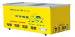    许经理：13788896188   许经理：13788896188类型类型玻璃门变温柜（卧式）玻璃门变温柜（卧式）玻璃门变温柜（卧式）容积（L）容积（L）258258258功率（W）功率（W）175175175箱内温度箱内温度-15℃-15℃-15℃尺寸（mm）尺寸（mm）1250*605*8801250*605*8801250*605*880租赁费展期/每台租赁费展期/每台1000元（不含电费）1000元（不含电费）1000元（不含电费）水族箱预订单水族箱预订单水族箱预订单水族箱预订单水族箱预订单尺寸（mm）尺寸（mm）1200-15001200-15001200-1500租赁费展期/每台租赁费展期/每台2000元（不含电费）2000元（不含电费）2000元（不含电费）类型类型配备水泵、过滤，并根据需求调水配备水泵、过滤，并根据需求调水配备水泵、过滤，并根据需求调水租赁品种、数量租赁品种、数量展会名称2018年亚太水产养殖展览会截止日期2018.5.20联系人魏一枝传真010-88102254电话010-88102249 邮箱shij@fsicec.com名称 Name图片Photo规格SpecificationL x W x H (mm)单位unit租金Rental（RMB）押金Deposit（RMB）洽谈桌Square table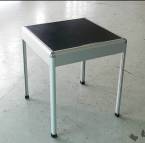 650 x 650 x 680张pcs800咨询桌(抽屉式)Consulting table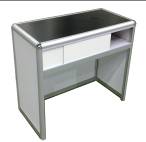 974 x 474 x 760张pcs800咨询桌(拉门式)Consulting table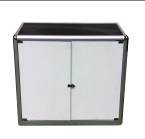 974 x 474 x 760张pcs800洽谈椅Simple chair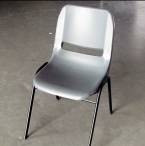 450 x 350 x 800张pcs150台板及支架Layer Board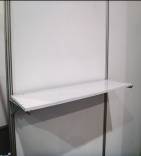 990 x 300 x 12套set3050玻璃高柜（A）Glass cabinet 1-A（Stand）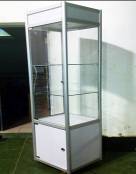 500 x 500 x 2000个one100200玻璃高柜（B）Glass cabinet 1-B（Stand）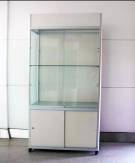 1000 x 500 x 2500个one100200玻璃矮柜Glass cabinet-B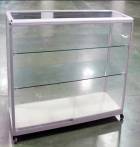 1500 x 500 x 1000个one100200伸缩围栏Isolation Strip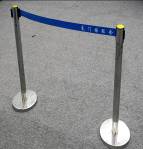 根pcs50200饮水机Water Dispenser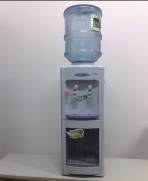 含矿泉水1桶、纸杯50个including one bottle of water and 50 paper cups台set200200电力服务项目Item规 格Specification价格（元/台/天）Price (RMB/per day)超长线缆租金元/米/展期电箱押金deposit
已含在施工保证金中施工用电&
展期用电10A/220V (2.20KW)
单相两线制带漏保排插10051800施工用电&
展期用电16A/220V (3.52KW)
单相三线制带漏保电箱12051800施工用电&
展期用电16A/380V (6.08KW)
三相五线制带漏保电箱250101800施工用电&
展期用电32A/380V (12.16KW)
三相五线制带漏保电箱400152000施工用电&
展期用电63A/380V (23.94KW）
三相五线制带漏保电箱700252300施工用电&
展期用电80A/380V (30.40KW)
三相五线制不带漏保接电点850352600施工用电&
展期用电100A/380V (38.00KW)
三相五线制不带漏保接电点1100452800施工用电&
展期用电120A/380V (45.60KW)
三相五线制不带漏保接电点1300453200施工用电&
展期用电160A/380V (60.08KW)
三相五线制不带漏保接电点1700603500施工用电&
展期用电*250A/380V (95.00KW)
三相五线制不带漏保接电点2400120-施工用电&
展期用电*400A/380V (152.0KW)
三相五线制不带漏保接电点3500120-备注：1、大功率供电不带漏电保护，参观商需配备带漏电保护的2级分电箱。
2、24小时供电仅限冷冻品、鱼缸，费用按3倍收取。
3、提供非标准水源、气源需提前7天提出。4、250A、400A大容量用电，请先与工程人员确认能否提供并提前7天提出申请。5、每天按8小时计，超出部分另计。6、现场用电至少提早3小时申报并缴费。以上费用含电费、电箱使用费、材料费、接驳调试费。线缆按9米标准配备，超长部分计算租金，电缆押金按4倍租金收取。
7、若用电方损坏或遗失会展中心配备的线缆、配电箱，按租赁押金额度从施工保证金中扣除。服务实施后若需退、换、移，收取相应安装调试费150元/处。
8、160A以上使用电表计量的特殊用电需按申请容量收取10元/1A/展期的接驳调试费，电费按实际用量另行计算。备注：1、大功率供电不带漏电保护，参观商需配备带漏电保护的2级分电箱。
2、24小时供电仅限冷冻品、鱼缸，费用按3倍收取。
3、提供非标准水源、气源需提前7天提出。4、250A、400A大容量用电，请先与工程人员确认能否提供并提前7天提出申请。5、每天按8小时计，超出部分另计。6、现场用电至少提早3小时申报并缴费。以上费用含电费、电箱使用费、材料费、接驳调试费。线缆按9米标准配备，超长部分计算租金，电缆押金按4倍租金收取。
7、若用电方损坏或遗失会展中心配备的线缆、配电箱，按租赁押金额度从施工保证金中扣除。服务实施后若需退、换、移，收取相应安装调试费150元/处。
8、160A以上使用电表计量的特殊用电需按申请容量收取10元/1A/展期的接驳调试费，电费按实际用量另行计算。备注：1、大功率供电不带漏电保护，参观商需配备带漏电保护的2级分电箱。
2、24小时供电仅限冷冻品、鱼缸，费用按3倍收取。
3、提供非标准水源、气源需提前7天提出。4、250A、400A大容量用电，请先与工程人员确认能否提供并提前7天提出申请。5、每天按8小时计，超出部分另计。6、现场用电至少提早3小时申报并缴费。以上费用含电费、电箱使用费、材料费、接驳调试费。线缆按9米标准配备，超长部分计算租金，电缆押金按4倍租金收取。
7、若用电方损坏或遗失会展中心配备的线缆、配电箱，按租赁押金额度从施工保证金中扣除。服务实施后若需退、换、移，收取相应安装调试费150元/处。
8、160A以上使用电表计量的特殊用电需按申请容量收取10元/1A/展期的接驳调试费，电费按实际用量另行计算。备注：1、大功率供电不带漏电保护，参观商需配备带漏电保护的2级分电箱。
2、24小时供电仅限冷冻品、鱼缸，费用按3倍收取。
3、提供非标准水源、气源需提前7天提出。4、250A、400A大容量用电，请先与工程人员确认能否提供并提前7天提出申请。5、每天按8小时计，超出部分另计。6、现场用电至少提早3小时申报并缴费。以上费用含电费、电箱使用费、材料费、接驳调试费。线缆按9米标准配备，超长部分计算租金，电缆押金按4倍租金收取。
7、若用电方损坏或遗失会展中心配备的线缆、配电箱，按租赁押金额度从施工保证金中扣除。服务实施后若需退、换、移，收取相应安装调试费150元/处。
8、160A以上使用电表计量的特殊用电需按申请容量收取10元/1A/展期的接驳调试费，电费按实际用量另行计算。备注：1、大功率供电不带漏电保护，参观商需配备带漏电保护的2级分电箱。
2、24小时供电仅限冷冻品、鱼缸，费用按3倍收取。
3、提供非标准水源、气源需提前7天提出。4、250A、400A大容量用电，请先与工程人员确认能否提供并提前7天提出申请。5、每天按8小时计，超出部分另计。6、现场用电至少提早3小时申报并缴费。以上费用含电费、电箱使用费、材料费、接驳调试费。线缆按9米标准配备，超长部分计算租金，电缆押金按4倍租金收取。
7、若用电方损坏或遗失会展中心配备的线缆、配电箱，按租赁押金额度从施工保证金中扣除。服务实施后若需退、换、移，收取相应安装调试费150元/处。
8、160A以上使用电表计量的特殊用电需按申请容量收取10元/1A/展期的接驳调试费，电费按实际用量另行计算。项目名称Item规格Specification单价（元/展期）RMB/period其他费用（若有产生）Others10M宽带不对等250（上网费+含10M网线）网线超长5元/米10M宽带对等500（上网费+含10M网线）网线超长5元/米20M宽带不对等500（上网费+含10M网线）网线超长5元/米20M宽带对等1000（上网费+含10M网线）网线超长5元/米50M宽带对等2500（上网费+含10M网线）网线超长5元/米100M宽带对等5000（上网费+含10M网线）网线超长5元/米电话含话费400（上网费+含10M网线）固定电话押金300元项目名称Item规格Specification单位unit价格Price其他费用（若有产生）Others标准用水15mm套/期1000含安装费、水费需自备水管液压升降车高空作业平台车10m、20m辆/小时300一小时起租自行式高空作业平台车32m辆/小时1000一小时起租含油费司机线缆过线桥长度800MM块/展期50押金200元/块小平板车1m（1小时起租）辆/小时40.00押金200元/辆大平板车2.5m（1小时起租）辆/小时60.00押金400元/辆楣牌制作中文片300楣牌制作中英文片500拆/装展板含铝条、八棱柱片200拆/装八棱柱根100拆/装楣板铝片50标摊加装射灯含电费盏/展期50押金50元，移位30元展位搭建（不包括地毯）450元/展位（3*3m）加班时间Overtime work价格Price(RMB/Hall/hour)界定标准Definition Standard17:00-24:001600元/展厅/小时Suitable for Hall 5 and calculated at the whole hall.24:00-次日8:002400元/展厅/小时Suitable for Hall 5 and calculated at the whole hall.备注：1、需加班的单位请于当日16:00前填报加班需求书，逾期加收30%。2、价格含基本保安配备、基本照明、通道清洁费（不含空调费）。3、免费加班时间：展览会开幕前一天17:00-21:00,展览会闭幕当天17:00-21:00。Remarks: 1. Overtime work should be applied to the Exhibition Dept. of XICEC before 16:00 the same day; otherwise, 30%surcharge will be levied. 2. Charges includes basic security, lighting, channel cleaning fee (not including the Air-conditioning fee)3. Free overtime work:17:00—21:00 on the day before exhibition opening; 17:00—21:00 on the exhibition ending day.备注：1、需加班的单位请于当日16:00前填报加班需求书，逾期加收30%。2、价格含基本保安配备、基本照明、通道清洁费（不含空调费）。3、免费加班时间：展览会开幕前一天17:00-21:00,展览会闭幕当天17:00-21:00。Remarks: 1. Overtime work should be applied to the Exhibition Dept. of XICEC before 16:00 the same day; otherwise, 30%surcharge will be levied. 2. Charges includes basic security, lighting, channel cleaning fee (not including the Air-conditioning fee)3. Free overtime work:17:00—21:00 on the day before exhibition opening; 17:00—21:00 on the exhibition ending day.备注：1、需加班的单位请于当日16:00前填报加班需求书，逾期加收30%。2、价格含基本保安配备、基本照明、通道清洁费（不含空调费）。3、免费加班时间：展览会开幕前一天17:00-21:00,展览会闭幕当天17:00-21:00。Remarks: 1. Overtime work should be applied to the Exhibition Dept. of XICEC before 16:00 the same day; otherwise, 30%surcharge will be levied. 2. Charges includes basic security, lighting, channel cleaning fee (not including the Air-conditioning fee)3. Free overtime work:17:00—21:00 on the day before exhibition opening; 17:00—21:00 on the exhibition ending day.项目Item价格price特装押金（正常拆卸撤离展馆后无息退还）1000-5000元/展位/期高空悬挂押金（正常拆卸后无息退还）1000元/点吊点管理费150个/期项目 item价格price价格price叉车装卸费（择大计算）Handling Charge for fork lift（calculated by the bigger one）100元/吨/立方米RMB 100/ton/ m³100元/吨/立方米RMB 100/ton/ m³吊车装卸费（择大计算）Handling Charge for crane（calculated by the bigger one）120元/吨/立方米RMB 100/ton/ m³120元/吨/立方米RMB 100/ton/ m³仓储费Storage charge20元/立方米/天（不足1立方米按1立方米计）RMB 20 / m³ /day（calculated by 1m3 if less than 1m3）20元/立方米/天（不足1立方米按1立方米计）RMB 20 / m³ /day（calculated by 1m3 if less than 1m3）液压车租金pallet jack60元/小时（一小时起租）RMB 60 / Hour押金：1000元Deposit RMB 1000大平板车租金large trailer60元/小时（一小时起租）RMB 60 / Hour押金：400元Deposit RMB 400小平板车租金Small trailer40元/小时（一小时起租）RMB 20 / Hour押金：200元Deposit RMB 200进出境物品申报用装箱清单及发票进出境物品申报用装箱清单及发票进出境物品申报用装箱清单及发票进出境物品申报用装箱清单及发票进出境物品申报用装箱清单及发票进出境物品申报用装箱清单及发票进出境物品申报用装箱清单及发票进出境物品申报用装箱清单及发票   TRANSPORT MEANS: SEA/AIR   TRANSPORT MEANS: SEA/AIR   TRANSPORT MEANS: SEA/AIR   TRANSPORT MEANS: SEA/AIR   TRANSPORT MEANS: SEA/AIRFisheries EXPOFisheries EXPOFisheries EXPOFisheries EXPOPACKING LIST & INVOICEPACKING LIST & INVOICEPACKING LIST & INVOICEPACKING LIST & INVOICEPACKING LIST & INVOICEPACKING LIST & INVOICEPACKING LIST & INVOICEPACKING LIST & INVOICE 运输方式:  海运/空运 运输方式:  海运/空运 运输方式:  海运/空运 运输方式:  海运/空运 运输方式:  海运/空运EXHIBITOR:
展商名称:  EXHIBITOR:
展商名称:  EXHIBITOR:
展商名称:  EXHIBITOR:
展商名称:  EXHIBITOR:
展商名称:  EXHIBITOR:
展商名称:  EXHIBITOR:
展商名称:  HALL NO.：
展厅号：       HALL NO.：
展厅号：       HALL NO.：
展厅号：       HALL NO.：
展厅号：       HALL NO.：
展厅号：       HALL NO.：
展厅号：       HALL NO.：
展厅号：       STAND NO.：
展台号 ：    STAND NO.：
展台号 ：    STAND NO.：
展台号 ：    STAND NO.：
展台号 ：    PAGE NO.
第     页CASE NO.L
(cm)W
(cm)H
(cm)G.W
(kg)N.W
(kg)Description of Goods
(In English)Description of Goods
(In Chinese)H.S CODEQTYUNITUnit Value
(USD)Total Value
(USD)A. 不回运
Not Return    
B. 回运
Return            箱号长宽高毛重净重英文品名中文品名PURPOSE
用途MATERIAL
材料MODEL
型号CAPACITY
功率VOLTAGE
电压商品编码数量单位CIF单价CIF总价A. 不回运
Not Return    
B. 回运
Return            TOTAL  总体积Measurement（CBM）：  总体积Measurement（CBM）：  总体积Measurement（CBM）：  总体积Measurement（CBM）：  总体积Measurement（CBM）：  总体积Measurement（CBM）：  总毛重G.W(KG)：  总毛重G.W(KG)：  总毛重G.W(KG)：  总毛重G.W(KG)：  总毛重G.W(KG)：  总毛重G.W(KG)：  总毛重G.W(KG)：  总毛重G.W(KG)：  总毛重G.W(KG)：总价Value(USD):总价Value(USD):总价Value(USD):申请单位(盖章):
(ORGANIZATION)APPLICANT申请单位(盖章):
(ORGANIZATION)APPLICANT申请单位(盖章):
(ORGANIZATION)APPLICANT申请单位(盖章):
(ORGANIZATION)APPLICANT申请单位(盖章):
(ORGANIZATION)APPLICANT申请单位(盖章):
(ORGANIZATION)APPLICANT申请单位(盖章):
(ORGANIZATION)APPLICANT负责人签名:
SIGN OF RESPONSIBLE PERSON负责人签名:
SIGN OF RESPONSIBLE PERSON负责人签名:
SIGN OF RESPONSIBLE PERSON负责人签名:
SIGN OF RESPONSIBLE PERSON负责人签名:
SIGN OF RESPONSIBLE PERSON负责人签名:
SIGN OF RESPONSIBLE PERSON负责人签名:
SIGN OF RESPONSIBLE PERSON负责人签名:
SIGN OF RESPONSIBLE PERSON申请日期:
DATE OF APPLICATION 申请日期:
DATE OF APPLICATION 申请日期:
DATE OF APPLICATION 